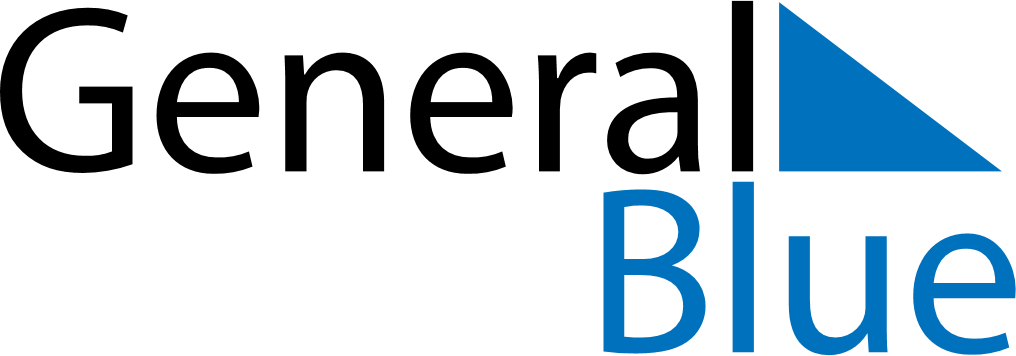 April 2024April 2024April 2024April 2024April 2024April 2024Merida, Extremadura, SpainMerida, Extremadura, SpainMerida, Extremadura, SpainMerida, Extremadura, SpainMerida, Extremadura, SpainMerida, Extremadura, SpainSunday Monday Tuesday Wednesday Thursday Friday Saturday 1 2 3 4 5 6 Sunrise: 8:09 AM Sunset: 8:48 PM Daylight: 12 hours and 38 minutes. Sunrise: 8:08 AM Sunset: 8:49 PM Daylight: 12 hours and 41 minutes. Sunrise: 8:06 AM Sunset: 8:50 PM Daylight: 12 hours and 43 minutes. Sunrise: 8:05 AM Sunset: 8:51 PM Daylight: 12 hours and 46 minutes. Sunrise: 8:03 AM Sunset: 8:52 PM Daylight: 12 hours and 48 minutes. Sunrise: 8:02 AM Sunset: 8:53 PM Daylight: 12 hours and 51 minutes. 7 8 9 10 11 12 13 Sunrise: 8:00 AM Sunset: 8:54 PM Daylight: 12 hours and 53 minutes. Sunrise: 7:59 AM Sunset: 8:55 PM Daylight: 12 hours and 56 minutes. Sunrise: 7:57 AM Sunset: 8:56 PM Daylight: 12 hours and 58 minutes. Sunrise: 7:56 AM Sunset: 8:57 PM Daylight: 13 hours and 1 minute. Sunrise: 7:54 AM Sunset: 8:58 PM Daylight: 13 hours and 3 minutes. Sunrise: 7:53 AM Sunset: 8:59 PM Daylight: 13 hours and 6 minutes. Sunrise: 7:51 AM Sunset: 9:00 PM Daylight: 13 hours and 8 minutes. 14 15 16 17 18 19 20 Sunrise: 7:50 AM Sunset: 9:01 PM Daylight: 13 hours and 10 minutes. Sunrise: 7:48 AM Sunset: 9:02 PM Daylight: 13 hours and 13 minutes. Sunrise: 7:47 AM Sunset: 9:03 PM Daylight: 13 hours and 15 minutes. Sunrise: 7:45 AM Sunset: 9:04 PM Daylight: 13 hours and 18 minutes. Sunrise: 7:44 AM Sunset: 9:04 PM Daylight: 13 hours and 20 minutes. Sunrise: 7:43 AM Sunset: 9:05 PM Daylight: 13 hours and 22 minutes. Sunrise: 7:41 AM Sunset: 9:06 PM Daylight: 13 hours and 25 minutes. 21 22 23 24 25 26 27 Sunrise: 7:40 AM Sunset: 9:07 PM Daylight: 13 hours and 27 minutes. Sunrise: 7:38 AM Sunset: 9:08 PM Daylight: 13 hours and 29 minutes. Sunrise: 7:37 AM Sunset: 9:09 PM Daylight: 13 hours and 32 minutes. Sunrise: 7:36 AM Sunset: 9:10 PM Daylight: 13 hours and 34 minutes. Sunrise: 7:34 AM Sunset: 9:11 PM Daylight: 13 hours and 36 minutes. Sunrise: 7:33 AM Sunset: 9:12 PM Daylight: 13 hours and 39 minutes. Sunrise: 7:32 AM Sunset: 9:13 PM Daylight: 13 hours and 41 minutes. 28 29 30 Sunrise: 7:31 AM Sunset: 9:14 PM Daylight: 13 hours and 43 minutes. Sunrise: 7:29 AM Sunset: 9:15 PM Daylight: 13 hours and 45 minutes. Sunrise: 7:28 AM Sunset: 9:16 PM Daylight: 13 hours and 48 minutes. 